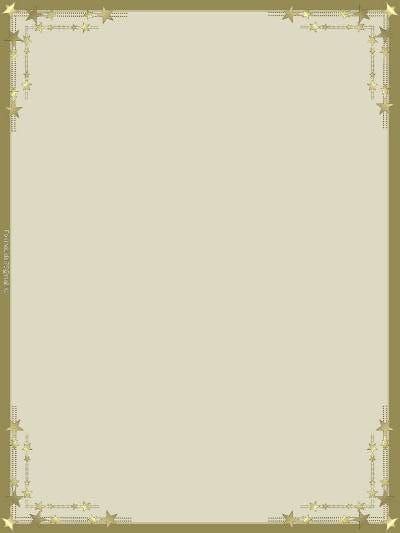 МУНИЦИПАЛЬНОЕ БЮДЖЕТНОЕ ДОШКОЛЬНОЕОБРАЗОВАТЕЛЬНОЕ УЧРЕЖДЕНИЕ«ЦЕНТР РАЗВИТИЯ РЕБЁНКА – ДС № 32»ДЕТСКО-ВЗРОСЛЫЙ ПРОЕКТ Старший дошкольный возраст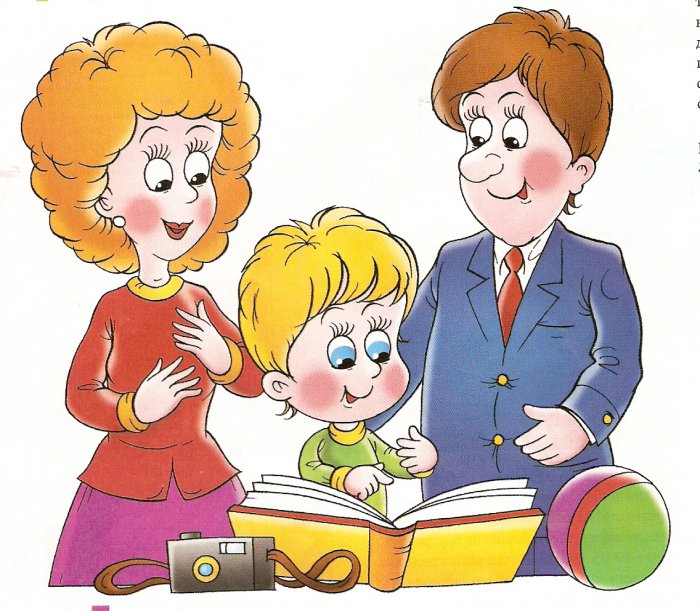 Автор – составитель:Воспитатель первой квалификационной                           категории                                Г.А. Киевская                                                               Братск, 2015Проект: «Читающая семья: Папа, Мама, Я»                                                                Если с детства у ребёнка не воспитывать                                                                любовь к книге, если чтение не стало его                                                                 духовной потребностью на всю жизнь –                                                                 в годы отрочества, душа подростка будет                                                                пустой, на свет божий выползает, как будто                                                                неизвестно откуда взявшееся плохое»                                                                                                        В.А. СухомлинскийКраткая аннотация проекта:Данный проект необходим не только воспитанникам дошкольных образовательных учреждений, но и всем участникам образовательного процесса, так как позволяет повысить активность педагогического коллектива в пропаганде «Книга – лучший друг человека». В результате реализации проекта педагоги, дети и родители получают простейший алгоритм ознакомления всех участников проекта с ценностями культуры чтения, повышение интереса детей и родителей к художественной литературе.Постановка проблемы:Всё чаще и чаще в последние годы книга в обществе отходит на второй план, уступая миру видеотехники. Взрослые и дети стали мало читать, всё реже стали посещать библиотеку. В настоящее время обществу удобнее и быстрее, узнать последние новости по телевидению, заглянуть в интернет или пообщаться по телефону.Работая в детском саду начинаешь замечать, что и дома родители мало читают своим детям, в силу своей занятости, да и помощники по чтению у них совсем другие.Поэтому в XXI веке остро встаёт вопрос о приобщении детей к книге с раннего детства, так как в дошкольном возрасте маленький читатель делает первые шаги в мир большой, интересной литературы. А проводником для детей становимся мы родители, воспитатели, педагоги.Часто ли мы задаём себе вопрос: «Что даст книга ребёнку?», «Чему научит?», «Что подскажет?», «Кто встретится на его пути?». От взрослого в большей степени зависит и то, станет ли ребёнок настоящим читателем или встреча с книгой в дошкольном детстве станет случайным, ничего не значащим эпизодом в его жизни.2015 год объявлен Президентов Владимиров Владимировичем Путиным годом литературы, годом, когда мы взрослые, вместе с детьми должны вернуть или хотя бы попробовать возродить всё то прошлое, когда книга, была верным помощником на нашем жизненном пути.Новая социальная ситуация заставляет общество искать новые подходы к проблеме «Дошкольник и книга», которые заключаются в следующем:- Книга и мир видеотехники в жизни дошкольника существует параллельно, не отменяя и не подменяя друг друга. Надо глубоко осознать сказанное русским писателем Н. Лесковым «Истинно глаголю Вам: дано печатному слову пребыть не только во времени, но и над временем» - и начинать с раннего возраста приобщать ребёнка к книге, к процессу чтения, обдумывания её, не считать этот процесс ненужным в жизни современного человека.- нужно поменять в существующем современном мире отношение к литературе и детскому чтению, как к помощнику для решения многих психолого-педагогических задач и начинать воспринимать детскую литературу, как самостоятельный вид искусства.Именно дошкольное детство, как период в человеческой жизни играет важную роль в формировании того, каким станет не только каждый человек, но и всё человек, но и всё человечество, мир в целом. Заложенные в дошкольном детстве образовательные, мировоззренческие, нравственные, культурные приоритеты определяют жизненный путь поколений, воздействуют на развитие и состояние всей цивилизации.На сегодняшний день актуальность решения этой проблемы очевидна. Чтобы воспитывать читателя в ребёнке, взрослый должен сам проявлять интерес к книге, понимать её роли в жизни человека. Тем более, что особое значение для читательского опыта детей имеет семейное чтение. Семейное чтение - это не способ получить информацию, это важнейший и лучший способ общения и ненавязчивого воспитания, которое и есть самое действенное. Родители через семейное чтение, помогают привить интерес к чтению у детей.Удачной находкой в работе с родителями является метод проектов. На сегодняшний день он получает всё более широкое применение в педагогической практике нашего учреждения.Метод проектов – это обучение и воспитание ребёнка через деятельность, а в работе с семьёй, через совместную деятельность детей и родителей.В проекте систематизирована деятельность работы с городской библиотекой по формированию культуры чтения ребёнка и его семьи.Это позволяет:- родителям глубже понять своего ребёнка;  - сплотить семью через чтение художественной литературы;- вести индивидуальную работу с каждым ребёнком и его семьёй.Данный проект позволит осуществить одно из четырёх приоритетных направлений работы Центра Развития Ребёнка- познавательно-речевое развитие воспитанников с превышением Федерального государственного Образовательного стандарта.Вид проекта: информационно-познавательный, творческий.Цель проекта: Помочь родителям и детям осознать ценность детского чтения, как эффективного средства образования и воспитания дошкольников, интеллектуального ресурса их развития личности, как залог их жизненного успеха.Задачи проекта: - приобщать детей и родителей к книжной культуре, воспитывать грамотного читателя;- способствовать поддержанию традиций семейного чтения;- поддерживать у детей интерес к литературе, обогащать «читательский опыт» детей;- воспитывать литературно-художественный вкус, способность понимать настроение произведения;- совершенствовать умение художественного восприятия текста в единстве его содержания и формы смыслового и эмоционального подтекста;- повысить культуру речи детей, педагогов, родителей;- воспитывать бережное отношение к книге.Гипотеза: я считаю, что более глубокое и подробное знакомство с книгой, особенностями ее создания, ее хранилищем – библиотекой будет способствовать более частому обращению детей к книгам, к бережному отношению к ним, к желанию изучать книги, рассматривать иллюстрации, а в дальнейшем и к желанию больше читать книги самостоятельно.Форма: поисково-познавательная деятельностьВозраст: старшая группаПроблема: «Хочу всё знать о книге!»Ожидаемый результат: - Повышение интереса детей и родителей к художественной литературе;- Возрождение традиции домашнего чтения;- Обобщение и распространение опыта семейного воспитания по приобщению детей к художественной литературе;- Повышение компетентности членов семьи в вопросах воспитания грамотного читателя. Реализация проекта: краткосрочный 2 недели (ноябрь 2015 г).Место реализации проекта: Муниципальное бюджетное дошкольное образовательное учреждение «Центр развития ребёнка – Д/С № 32» «Рябинка», г. Братск, Иркутской области, старшая группа № 4 «Солнышко».Участники проекта: дети, родители, воспитатели ДОУ, музыкальный руководитель, руководитель изостудии, социум (библиотека).Этапы работы над проектом:Реализация проекта через:Непосредственно образовательную деятельность.Совместную деятельность педагогов и детей;Работу педагогов с родителями;Создание предметно-развивающей среды.Совместную свободную деятельность детей и родителей.Реализация проектаПродукты проектной деятельности:Выставка «Пиктограмм по сказкам».Творческая мастерская «Моя книга».«Вернисаж любимых сказок» - совместное творчество родителей и детей.Презентация детьми своих любимых книжек.Презентация проекта.Литературная викторина по сказкам «Книга – наш лучший друг» (совместно с родителями).Перспектива: На основе образовательного проекта «Читающая семья – Папа, Мама, Я» разработать проект по приобщению ребёнка дошкольного возраста к художественной литературе в кругу семьи «Расту вместе с книгой».Литература:1. Гриценко З.А. «Положи твоё сердце у чтения» - М.: Просвещение, 2000г.2. Доронова Т.Н. Программа для родителей и воспитателей по формированию здоровья и развитию детей 4-7 лет. «Из детства – в отрочество». – М.: Просвещение, 2002 г. 3. Международный день детской книги. – Ж.: Дошкольное образование, 2010. № 6.4. Руденко Т., Мелик – Пашаева М. Книги хорошие – книги плохие. – Ж.: Дошкольное образование 2010. № 6.5. Ушаков О.С. «Знакомим с литературой детей 5-7 лет». – М.: 2010 г. 1 этап:ОрганизационныйОпределение темы проекта.Формулировка цели и разбивка на веер задач. Ознакомление детей и родителей с целями и задачами проектаСоставление плана основного этапа проекта. Подбор материала. Опрос детей.Подбор дидактического и методического оснащения проектаПринятие решения: осуществление проекта «Читающая семья: Папа, Мама, Я»2 этап:Практический1. НОД:Развитие речи и грамота: «Умный Ивашка», «Была старушка в сказке злой».Познание: «Книги и библиотеки», «Как рождаются книжки».Конструирование «Библиотека», «Герои любимых книг».Лепка: «Пластилиновая Азбука», «Там ступа с Бабою Ягой идёт бредёт сама с собой».Аппликация «Книга».2. Рассматривание разных книг разных видов и жанров.3. Беседы: «Берегите книгу», «Зачем нужны книги», «Где живут книги».4. Сюжетно-ролевая игра «Библиотека», «В книжном магазине»5. Речевая игра «Да-да- да, нет-нет-нет», «Подбери рифму», «Буратино - путешественник».6. Дидактическая игра: «Из какой сказки герой», «В гости к сказке», «Копилка новых слов», «Отгадай загадку», «Подбери слово», «Раз, два, три, картинку поверни и сказку расскажи».7. Продуктивная деятельность: игра «Книжкина больница»8. Совместное творчество: «В сказочном царстве» (сочинение сказок».)9. Организационные экскурсии вместе с родителями в библиотеку, в Типографию.10. Составление пиктограмм11. Литературная викторина «Книга – наш лучший друг»3 этап:ЗаключительныйВ ходе реализации проекта поэтапно выполняются все пункты плана, анализируется результаты-отчет о реализации проекта-сбор полученного материала по проекту, монтажРаздел программыФормы и методы работыИгровая деятельностьСюжетно-ролевая игра «В книжном магазине», «Библиотека», Игра «Книжкина больница»Дидактическая игра: «Из какой сказке герой», «В гости к сказке».«Почтальон принёс письмо», «Собери и угадай», Копилка новых слов», «Отгадай загадку», «Подбери слово», «Раз, два, три, картинку поверни и сказку назови и расскажи».Познавательное развитие«Литературная минутка» - каждый день.Беседы: «Берегите книгу», «Зачем нужны книги», «Где живут книги».НОД: «Книги и библиотеки», «Как рождаются книжки».КонструированиеКонструирование из бумаги «Герои любимых книг», «Библиотека»«Моя книга», «Ремонт книжек-малышек»Речевое развитиеНОД «В гости к героям сказок», «Была старушка в сказке злой».Составление творческих рассказов «Моя любимая книжка».Обсуждение смысла пословицы «С книжкой поведёшься – ума наберёшься».Совместное творчество: «В сказочном царстве» (сочинение сказок».Чтение: р. н. с. «Иван-царевич и Серый волк», «Финист - Ясный сокол», С. Маршак «Вчера и сегодня».Речевые игры с прибаутками.Литературная викторина по сказкам «Книга – наш лучший друг».Рассматривание иллюстраций к сказкамПродуктивная деятельностьЛепка «Пластилиновая азбука»Аппликация «Книга»Физическое развитиеПодвижная игра «Разбуди кота», «Почтальон принёс открытку».Спортивное развлечение «Путешествие Золотого ключика»Театрализованная деятельностьДраматизация сказки «Мешок яблок»Работа с родителямиКонсультация «Роль детской книги в воспитании дошкольника».Беседа о важности темы.Оформление материала для детских книг, своими руками.Экскурсия в Библиотеку, Типографию.Формы и методы работыРазвивающая средаПодбор художественной литературыДид. игрыСамостоятельная деятельность детейРассматривание иллюстрацийРассматривание книг.Рисование, лепка, аппликация.Совместная деятельность педагогов и детейБеседы.Чтение художественной литературы, сказокСоставление рассказа «Моя любимая книжка»«В гостях у Буратино и мальвины»Совместную свободную деятельность детей и родителей.Чтение художественной литературы«Вернисаж любимых сказок»Пополнение книжного уголка.